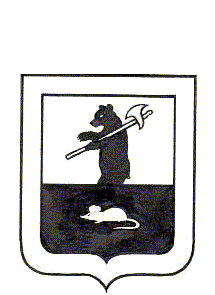 АДМИНИСТРАЦИЯ ГОРОДСКОГО ПОСЕЛЕНИЯ МЫШКИНПОСТАНОВЛЕНИЕг. Мышкин 15.06.2020                                                                                                     № 114О  проведении месячника безопасности людей на водных объектах на территориигородского поселения МышкинВ соответствии с  распоряжением Губернатора Ярославской области от 085-р от 29.05.2020 «О проведении месячника безопасности людей на водных объектах на территории Ярославской области», в целях обеспечения безопасности людей и сокращения количества несчастных случаев на водных объектах городского поселения Мышкин, ПОСТАНОВЛЯЕТ:        1. Провести с 01 июля 2020 года месячник  безопасности людей на водных объектах (далее – месячник) на территории городского поселения Мышкин.        2.  Утвердить План мероприятий по обеспечению безопасности людей на водных объектах в период проведения месячника на территории городского поселения Мышкин (Приложение №1).       3. Ведущему специалисту Администрации городского поселения Мышкин организовать проведение профилактической работы по предотвращению от несчастных случаев среди населения на водных объектах городского поселения Мышкин.       4.Контроль за исполнением настоящего постановления возложить на заместителя Главы Администрации городского поселения Мышкин.       5.Опубликовать настоящее постановление в газете «Волжские зори» и разместить на официальном сайте Администрации городского поселения Мышкин в информационно-телекоммуникационной сети «Интернет».       6. Настоящее постановление вступает в силу с момента подписания.     Глава городскогопоселения Мышкин                                                                     	Е.В. ПетровПриложение № 1                                                                          к постановлению Администрации                                                                           городского поселения Мышкин                                                                          от  15.06.2020   №114ПЛАН мероприятий по обеспечению безопасности людей на водных объектах в период проведения месячника безопасности людей на водных объектах на территории городского поселения Мышкин № п/пНаименование мероприятийСрок исполненияОтветственный исполнительОтметка о выполнении1.Проверить готовность мест массового отдыха и их соответствие требованиям Правил охраны жизни людей на водных объектах.до 13.07.2020Белова Н.Н.-ведущий специалист Администрации ГП Мышкин- секретарьКЧС и ПБРощин С.А.-ведущий специалистМУ «Управление городского хозяйства» - член КЧС и ПБ2.Проверить наличие предупреждающих  (запрещающих) знаков на потенциально опасных участках водоемов, мест, запрещенных для купания.до 13.07.2020Белова Н.Н.-ведущий специалист Администрации ГП Мышкин- секретарьКЧС и ПБРощин С.А.-ведущий специалистМУ «Управление городского хозяйства» - член КЧС и ПБ3.Проверить наличие ранее установленных знаков «место для купания» и щит с правилами поведения на воде в местах, где разрешено купание.до 13.07.2020Белова Н.Н.-ведущий специалист Администрации ГП Мышкин- секретарьКЧС и ПБРощин С.А.-ведущий специалистМУ «Управление городского хозяйства» - член КЧС и ПБ4.Организовать разъяснительную работу среди населения о правилах поведения на воде и обеспечении безопасности людей перед началом и в ходе купального сезона.постоянноБелова Н.Н.-ведущий специалист Администрации ГП Мышкин- секретарьКЧС и ПБРощин С.А.-ведущий специалистМУ «Управление городского хозяйства» - член КЧС и ПБ5.Организовать участие ДНД в патрулированиях совместно с представителями правоохранительных органов с целью обеспечения правопорядка и безопасности людей на водных объектах на территории городского поселения Мышкин.В период проведения месячникаСтарший дружинник ДНД – Белокопытова Е.Г.6.Подвести итоги проведения месячника на заседании комиссии КЧС и ПБ Администрации городского поселения Мышкиндо 14.08.2020Петров Е.В. – Глава ГП Мышкин-председатель КЧС и ПБ, Белова Н.Н.-ведущий специалист Администрации ГП Мышкин- секретарьКЧС и ПБ